E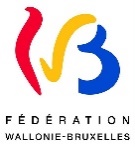 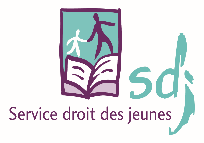 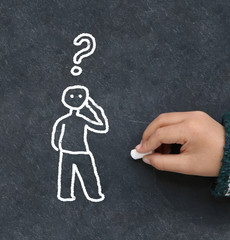 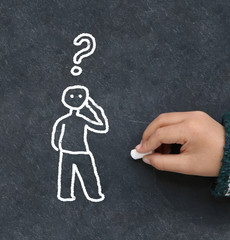 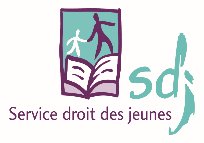 